NOVEXCOMM 3U DUAL DIGITAL QSL CAROUSEL DISPLAY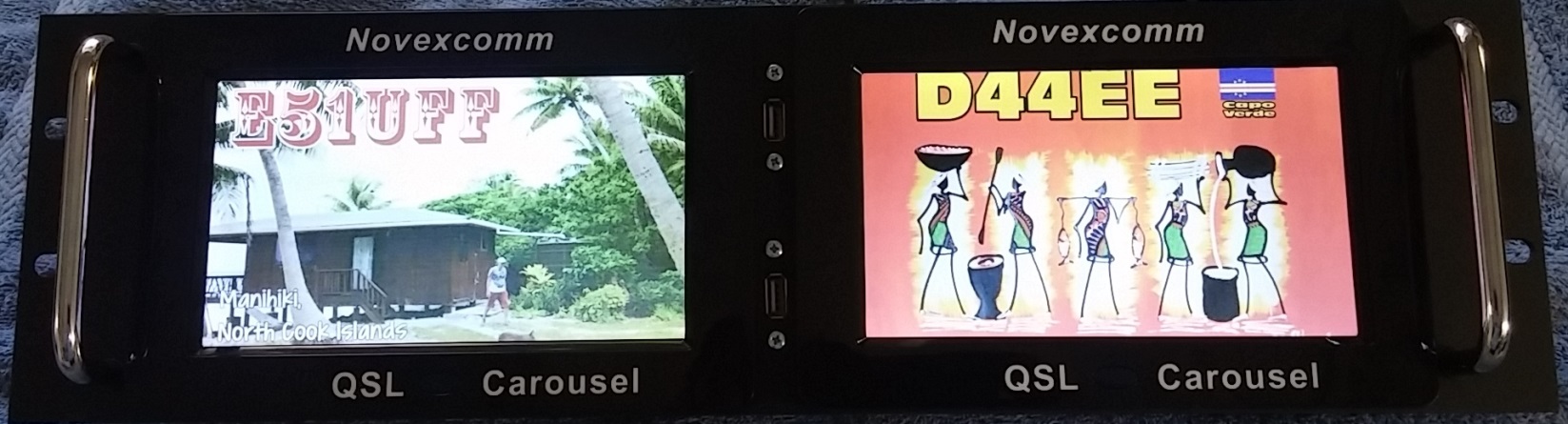 3U PANEL FITS RIGHT IN YOUR SHACK RACKON BOARD 2GB MEMORY HOLDS A TON OF QSL CARDSEVEN HAS AUDIO & MOVIE ABILITY…BUT WHY?? ()FRONT-PANEL USB UPLOAD WITH 3 KEYSTROKES OF THE FULL-FEATURED IR REMOTE CONTROLLER: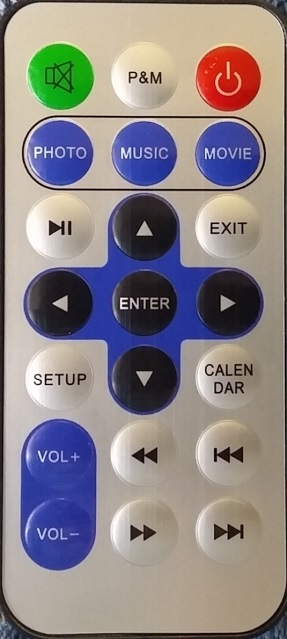 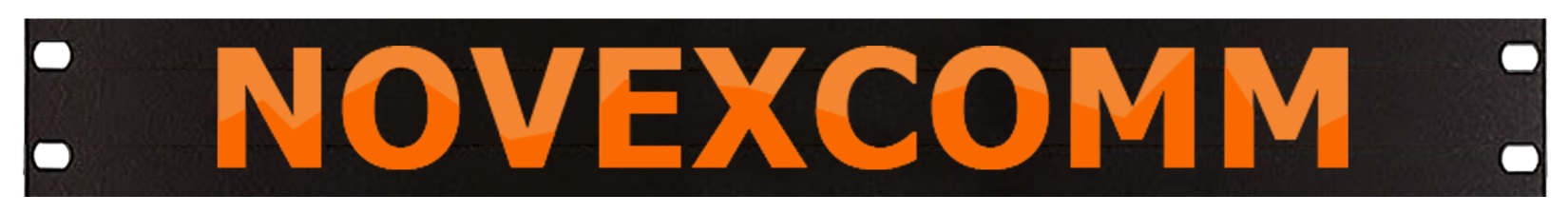 Visit www.Novexcomm.com or call 310.534.4456 to order yours TODAY!